IntroductionBiodiversity Response Planning (BRP) is a long-term area-based planning approach to biodiversity conservation in Victoria. It is designed to strengthen alignment, engagement and participation between government, Traditional Owners, non-government agencies and the community.DELWP Regional staff have been working with stakeholders on actions to conserve biodiversity in specific landscapes, informed by the best available science and local knowledge. These Fact Sheets capture a point in time, reflecting data and knowledge available in 2020. They provide information for many (but not all) landscapes across Victoria, containing general information on the key values and threats in each area, as well as the priority cost-effective actions that provide the best protection of biodiversity. Fact Sheets are intended to provide useful biodiversity information for the community, non-government and government organisations during project planning and development. Further information and the full list of Fact Sheets is available on the Department’s Environment website.Landscape descriptionThis 145,081ha area is a mostly vegetated landscape (78% native vegetation cover) and is mostly public land (92%). The landscape is contained within the Little Desert National Park but also includes significant private property adjoining the park. *Flora and Fauna Guarantee Act 1988 (Victorian)**Environment Protection and Biodiversity Conservation Act 1999 (Federal) Strategic Management ProspectsStrategic Management Prospects (SMP) models biodiversity values such as species habitat distribution, landscape-scale threats and highlights the most cost-effective actions for specific locations. More information about SMP is available in NatureKit. Which landscape-scale actions are most cost-effective in this landscape? Some areas of this focus landscape (coloured areas on the map) has highly cost-effective actions which provide significant benefit for biodiversity conservation.  The SMP priority actions which rank among the top 10% for cost-effectiveness of that action across the state are in order: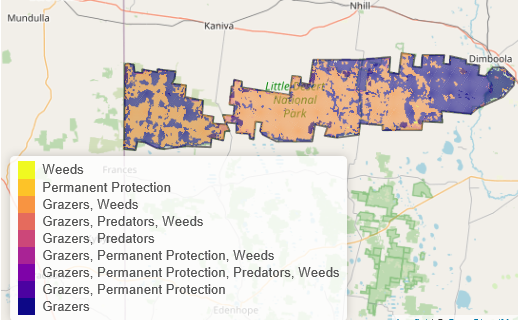 Of the top 3% of cost-effective action, goat control, kangaroo control, grazing control and permanent protection rank highest.For a further in depth look into SMP for this landscape please refer to NatureKit.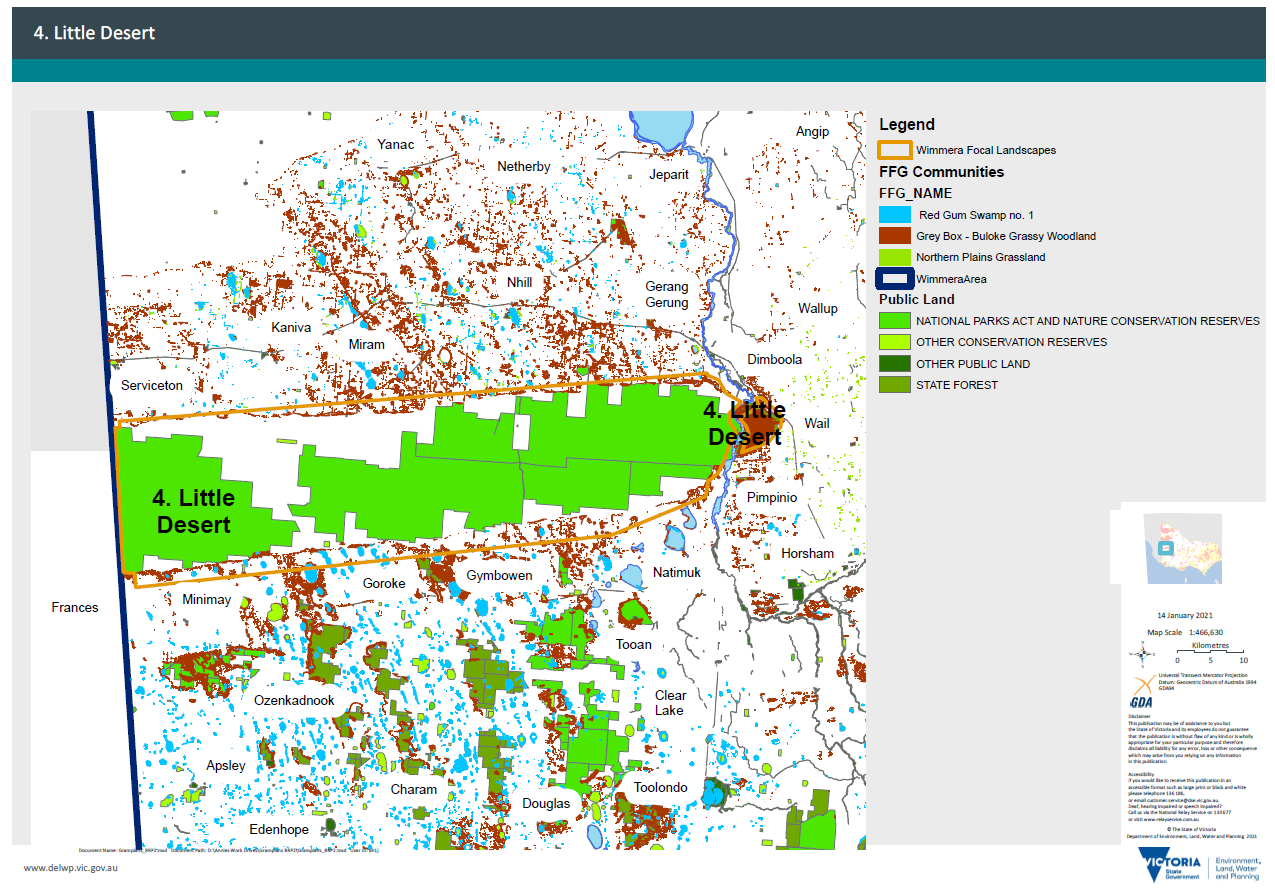 Habitat Distribution Models identify 140 species with more than 5% of their Victorian range in this landscape Habitat Distribution Models identify 140 species with more than 5% of their Victorian range in this landscape 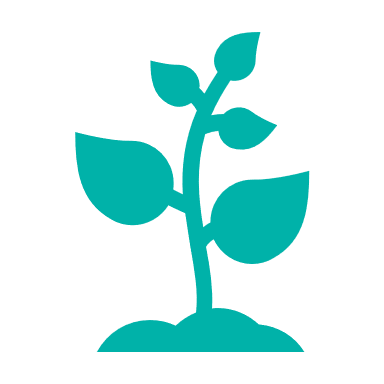 121 Plants6 species with more than 50% of Victorian range in area. Notably the:Wimmera Manna-gum (81% of Victorian range in landscape)Midget Stylewort (75% of Victorian range in landscape)Little Desert Peppermint (74% of Victorian range in landscape, FFG*-listed)Feather Bush-pea (73% of Victorian range in landscape, vulnerable) Small Darwinia (53% of Victorian range in landscape, vulnerable) 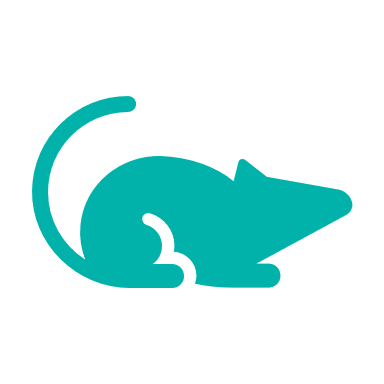 2 MammalsSilky Mouse (15% of Victorian range in landscape, near threatened) and Western Pygmy-possum (10% of Victorian range in landscape, near threatened)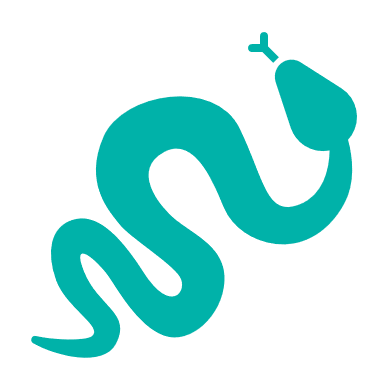 9 Reptiles3 species with more than 20% of their Victorian range in the landscape. These are the:Bardick (94% of Victorian range in landscape, FFG*-listed)Rosenberg’s Goanna (31% of Victorian range in landscape, FFG*-listed) Striped Worm-Lizard (Near threatened, 28% of Victorian range in landscape)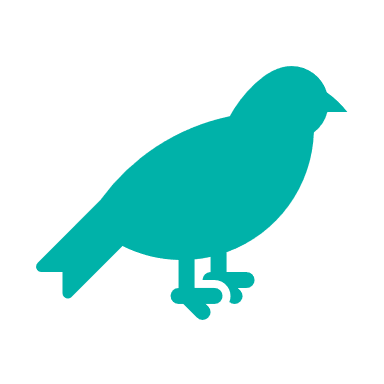 7 BirdsNotably Rufous Fieldwren (18% of Victorian range in landscape, near threatened) and Malleefowl (11% of Victorian range in landscape EPBC**-listed Endangered)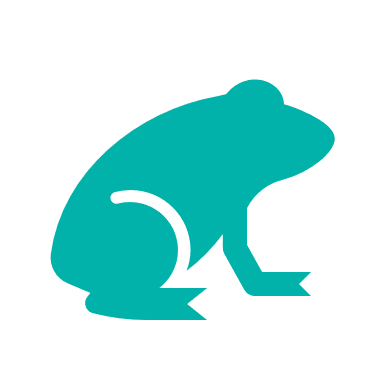 1 AmphibianPobblebonk Frog (9% of Victorian range in landscape)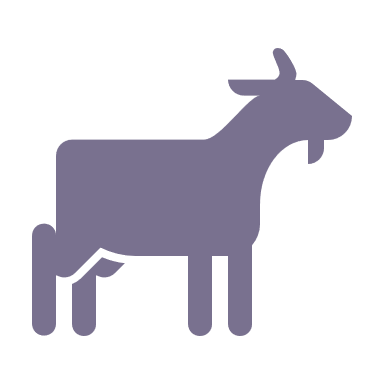 Control goats 1,411,25ha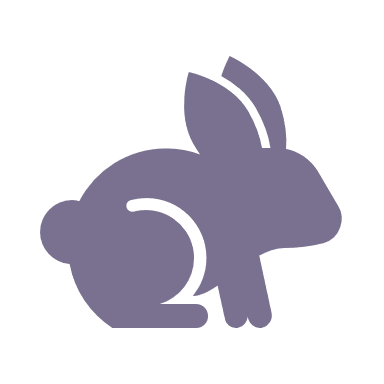 Control rabbits 79,032ha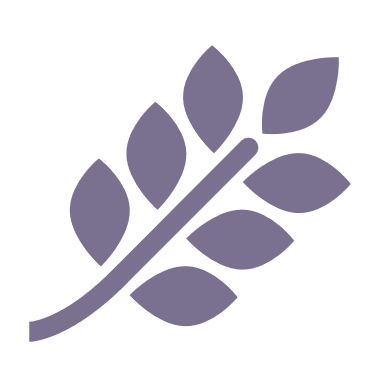 Control weeds 72,635ha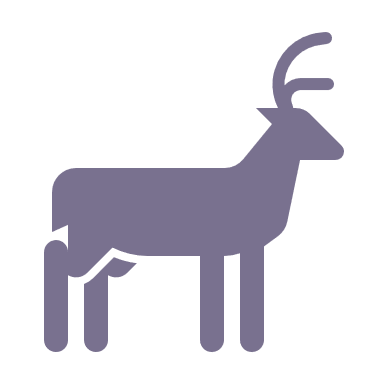 Control deer 49,782ha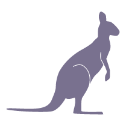 Control overabundant kangaroos 40,733ha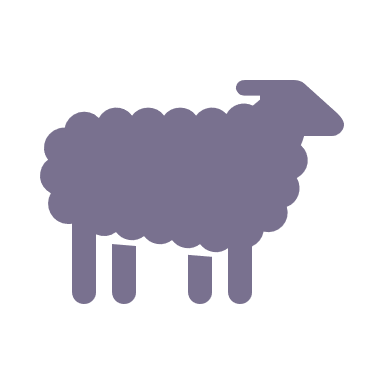 Domestic grazing control 12,536ha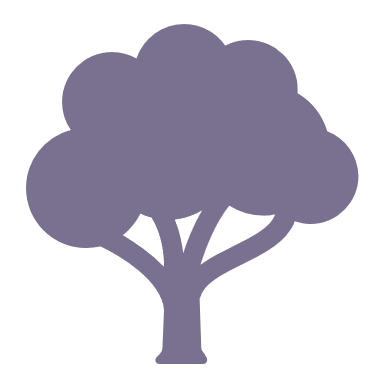 Permanent protection 2,613ha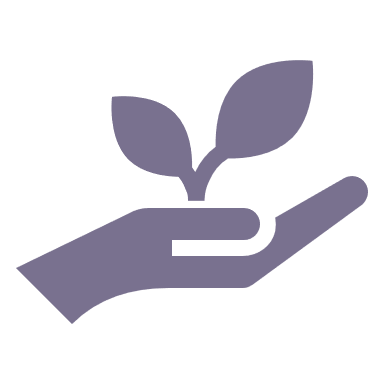 Revegetation 331haThe most cost-effective actions for flora & faunaThe most cost-effective actions for flora & faunaPlants - Control total grazing pressure, control weeds, control rabbits, control deerBirds - Control goats, control total grazing pressure, control weeds, control deer, control rabbitsMammals, Reptiles - Control total grazing pressure, control goats, control weedsAmphibians - Control total grazing pressure